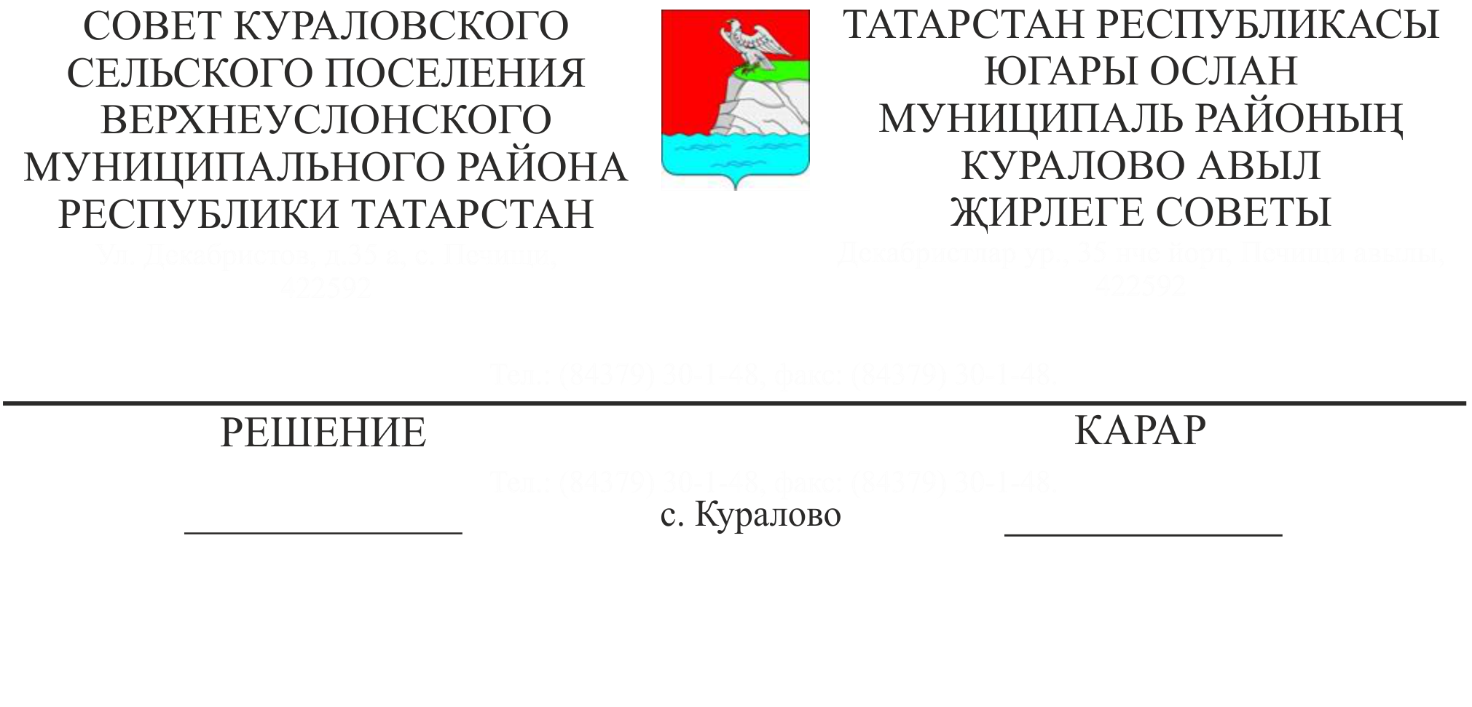 «Югары Ослан муниципаль районы Куралово авыл җирлегенең 2020 елга һәм 2021, 2022 елларның планлы чорына бюджеты турында»  Куралово авыл җирлеге Советының 2019 елның 19 декабрендә кабул ителгән 65-292 карарына үзгәрешләр кертү турындаЮгары Ослан муниципаль районы Куралово авыл җирлеге Башкарма комитеты җитәкчесе Тимиряева Т. Ю. мәгълүматын тыңлаганнан соң,Югары Ослан муниципаль районы Куралово авыл җирлеге СоветыКАРАР ИТТЕ:    1. «Югары Ослан муниципаль районы Куралово авыл җирлегенең 2020 елга һәм 2021, 2022 елларның планлы чорына бюджеты турында»  Куралово авыл җирлеге Советының 2019 елның 19 декабрендә кабул ителгән 65-292 карарына түбәндәге үзгәрешләрне кертергә:    1.1. 1 статьяның 1 өлешендә:1) ярдәмче пунктта «5210,9» санын «5511,6» саны белән алыштырырга;2) ярдәмче пунктта «11089,1» санын «11389,8» саны белән алыштырырга.  1.2. «2020 елга Югары Ослан муниципаль районы Куралово авыл җирлеге бюджеты кытлыгын финанслау чыганаклары» 1 кушымтаны түбәндәге редакциядә бәян итәргә:2020 елга Югары Ослан муниципаль районы Куралово авыл җирлеге бюджеты кытлыгын финанслау чыганаклары                                                                                                                      (мең сум)	                                                               Югары Ослан муниципаль районы                                                                          Куралово авыл җирлеге Советының                                                                           2019 елның 20 декабрендәге                                                                          65-292 номерлы карарына                                                                                                                3 кушымта2020 елга Югары Ослан муниципаль районы Куралово авыл җирлегенең фаразланган керем күләме                                                                                                                            (мең сум)                        САЛЫМ ҺӘМ САЛЫМ БУЛМАГАН КЕРЕМНӘР	 1 00 00000 00 0000 000	           2 127,88,0 ТАБЫШКА САЛЫМНАР,  КЕРЕМНӘР	1 01 00000 00 0000 000	           430,28               Физик затлар кеременә салым                       1 01 02000 01 0000 110             430,28                                                                            ҖЫЕЛМА КЕРЕМГӘ САЛЫМНАР              1 05 00000 00 0000 000                     8,2                                                                                        Бердәм авыл хуҗалыгы салымы               1 05 03000 01 0000 110                      8,2                                                                            МИЛЕККӘ САЛЫМНАР	                           1 06 00000 00 0000 000                      1289,4                                                               Физик затлар милкенә салым	 1 06 01000 00 0000 110             121,4                                                                   	Җир салымы                                                 1 06 06000 00 0000 110                  1 168,0Җирлек бюджетларына күчерелә торган үзара салым акчалары                              1 17 14030 10 0000 150             300,7Авыл җирлекләре мөлкәтен эксплуатацияләүгә бәйле чыгымнарны каплау тәртибендә кергән керемнәр                                        1.13.02065.10.0000.130                   400,00ТҮЛӘҮСЕЗ КЕРЕМНӘР                            2 00 00000 00 0000 000	          082,98Россия Федерациясе субъектлары һәм муниципаль берәмлекләр бюджетларына дотациялә    2 02 01600 00 0000 150   	       2 990,90Муниципаль районнар бюджетыннан бюджет тәэмин ителешен тигезләүгә дотацияләр 2 02 16001 10 0000 150   	         2 990,90Россия Федерациясе субъектлары һәм муниципаль берәмлекләр бюджетларына субвенцияләр                                                   2 02 35000 00 0000 150               92,08Хәрби комиссариатлар булмаган территорияләрдә беренчел хәрби исәпкә алуны гамәлгә ашыру өчен бюджетларга субвенцияләр	                    2 02 35118 10 0000 150   	          92,08БАРЛЫК КЕРЕМНӘР                                                                                            5 511,6    1.1. «2020 елга Югары Ослан муниципаль районы Куралово авыл җирлегенең фаразланган керем күләме» 3 Кушымтада- «Авыл җирлекләре бюджетына күчерелгән үзара салым акчалары» 17 1430 1 0000 150  юлын «300,7» саны белән өстәргә   1.2. «2020 елга Югары Ослан муниципаль районы Куралово авыл җирлеге бюджеты чыгымнарын классификацияләү бүлекләре һәм бүлекчәләре, максатчан статьялар һәм чыгымнар төрләре буенча бюджет ассигнованиеләрен бүлү»  8 Кушымтада:- «Дәүләт (муниципаль) ихтыяҗлары өчен товарлар, эшләр башкару һәм хезмәтләр күрсәтү сатып алу»  юлында 9900078020-200 бюджет классификациясе кодлары буенча «501,4» санын «802,1» санына алыштырырга;- «Барлык чыгымнар» юлында «11089,1» санын «11389,8» санына алыштырырга;1.6. 2020 елга Югары Ослан муниципаль районы Куралово авыл җирлеге бюджет чыгымнары Ведомство структурасы» 10 Кушымтада:- «Дәүләт (муниципаль) ихтыяҗлары өчен товарлар, эшләр башкару һәм хезмәтләр күрсәтү сатып алу» юлында  343-0409-9900078020-200 бюджет классификациясе кодлары буенча «501,4» санын «802,1» санына алыштырырга;-   «Барлык чыгымнар» юлында «11089,1» санын «11389,8» санына алыштырырга;     2. Әлеге карарны Югары Ослан муниципаль районының рәсми сайтында һәм Татарстан Республикасының хокукый мәгълүмат рәсми порталында урнаштырырга.    3. Әлеге карарның үтәлешен тикшереп торуны Югары Ослан муниципаль районы Куралово авыл җирлеге Советының бюджет-финанс мәсьәләләре буенча даими комиссиясенә йөкләргә.Совет рәисе, Татарстан РеспубликасыЮгары Ослан муниципаль районы Куралово авыл җирлегебашлыгы                                                               В.А.Квашнева                                                                               Югары Ослан муниципаль районы Куралово авыл җирлеге Советының 2019 елның 20 декабрендәге 65-292 номерлы карарына                                                      1 кушымтаКүрсәткеч кодыКүрсәткеч кодыКүрсәткеч атамасыКүрсәткеч атамасыКүрсәткеч атамасыСумма01 00 00 00 00 0000 00001 00 00 00 00 0000 000БЮДЖЕТ КЫТЛЫГЫН ЭЧКЕ ФИНАНСЛАУ ЧЫГАНАКЛАРЫБЮДЖЕТ КЫТЛЫГЫН ЭЧКЕ ФИНАНСЛАУ ЧЫГАНАКЛАРЫБЮДЖЕТ КЫТЛЫГЫН ЭЧКЕ ФИНАНСЛАУ ЧЫГАНАКЛАРЫ5878,201 05 00 00 00 0000 00001 05 00 00 00 0000 000БЮДЖЕТ АКЧАЛАРЫН ИСӘПКӘ АЛУ СЧЕТЛАРЫНДА КАЛГАН АКЧАЛАРНЫ ҮЗГӘРТҮБЮДЖЕТ АКЧАЛАРЫН ИСӘПКӘ АЛУ СЧЕТЛАРЫНДА КАЛГАН АКЧАЛАРНЫ ҮЗГӘРТҮБЮДЖЕТ АКЧАЛАРЫН ИСӘПКӘ АЛУ СЧЕТЛАРЫНДА КАЛГАН АКЧАЛАРНЫ ҮЗГӘРТҮ5878,201 05 00 00 00 0000 51001 05 00 00 00 0000 510Бюджет акчаларының калдыгын арттыруБюджет акчаларының калдыгын арттыруБюджет акчаларының калдыгын арттыру-5511,601 05 02 01 00 0000 51001 05 02 01 00 0000 510Бюджет акчаларының калган башка күләмен арттыруБюджет акчаларының калган башка күләмен арттыруБюджет акчаларының калган башка күләмен арттыру-5511,601 05 02 01 10 0000 51001 05 02 01 10 0000 510Җирлек бюджеты акчаларының калган өлешен арттыруҖирлек бюджеты акчаларының калган өлешен арттыруҖирлек бюджеты акчаларының калган өлешен арттыру-5511,601 05 00 00 00 0000 61001 05 00 00 00 0000 610Бюджет акчаларының калдыгын киметүБюджет акчаларының калдыгын киметүБюджет акчаларының калдыгын киметү11389,801 05 02 01 00 0000 61001 05 02 01 00 0000 610Бюджет акчаларының калган башка күләмен киметүБюджет акчаларының калган башка күләмен киметүБюджет акчаларының калган башка күләмен киметү11389,801 05 02 01 10 0000 61001 05 02 01 10 0000 610Җирлек бюджеты акчаларының калган өлешен киметүҖирлек бюджеты акчаларының калган өлешен киметүҖирлек бюджеты акчаларының калган өлешен киметү11389,8                            ИсемеКерем коды   Сумма